Agenda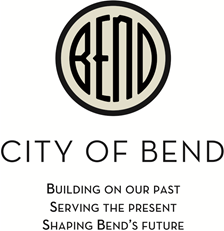 Bend City CouncilJanuary 2, 2019City Council Chambers, Bend City Hall710 NW Wall, Bend, Oregon_________________________________________City Council Biennial Meeting, 7:00 p.m. 1.	Roll Call:  Mayor Elect Sally Russell, Councilor Bill Moseley, Councilor Bruce Abernethy, Councilor Justin Livingston, Councilor Barb Campbell2.	Pledge of Allegiance
3.	Bend Children’s Choir under the direction of James W. Knox, Professor of Music at Central Oregon Community College4.	Administration of Oaths of Office to Incoming Mayor Sally Russell and City Councilors Barb Campbell and Gena Goodman-Campbell by Municipal Court Judge Gwen Moore
5.	Comments from Councilors (2 minutes each)6.	Visitor’s Section– 3 minutes per person; when invited to the podium, please state your name and whether you live inside the City of Bend.Keith Scott neighborhood involvement in Woodriver Village, welcomed new Council and wished happy new year.Jeff Payne presented a plaque to Mayor Russell to recognize her as the first elected Mayor in Bend. 7.	Selection of Mayor Pro TemCouncilor Livingston moved to select Councilor Abernethy as Mayor Pro Tem.  
Councilor Campbell seconded the motion.  Voice Vote – All those in favor: Yes 6 No 08.	Declaration of VacancyCouncilor Abernethy moved to declare City Council Position 3 as vacant (remaining term through December 2020).  Councilor Livingston seconded the motion.  Voice Vote – All those in favor: Yes 6 No 09.	Update on Process and Timeline for Council AppointmentMr. King reviewed the process. See: https://www.bendoregon.gov/government/city-council/council-vacancy10.	Adjourn7:30 p.m._____________________________________________________________________Accessible Meeting/Alternate Format NotificationThis meeting/event location is accessible. Sign and other language interpreter service, assistive listening devices, materials in alternate format such as Braille, large print, electronic formats, language translations or any other accommodations are available upon advance request at no cost. Please contact the City Recorder no later than 48 hours in advance of the meeting at rchristie@bendoregon.gov, 541-388-5505, fax 541-385-6676, or TTY 541-312-8478. Providing at least 2 days notice prior to the event will help ensure availability.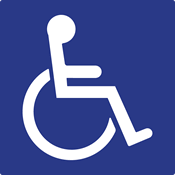 